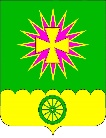 Совет Нововеличковского сельского поселенияДинского районаРЕШЕНИЕот 21.11.2016 									       № 148-33/3станица НововеличковскаяО внесении изменений в перечень земельных участков, предназначенных для предоставления гражданам, имеющим трех и более детей, для индивидуального жилищного строительства или ведения личного подсобного хозяйства В соответствии с Земельным кодексом Российской Федерации, Законом Краснодарского края от 05 ноября 2002 г. № 532-КЗ «Об основах регулирования земельных отношений в Краснодарском крае», Уставом Нововеличковского сельского поселения Динской района, Совет Нововеличковского сельского поселения Динского района,  р е ш и л:1.	Внести изменения в перечень земельных участков, предназначенных для предоставления гражданам, имеющим трех и более детей, для индивидуального жилищного строительства или ведения личного подсобного хозяйства, утвержденный решением Совета Нововеличковского сельского поселения Динского района от 31 марта 2015 года № 51-9/3, изложив его в следующей редакции (прилагается).2.	Администрации Нововеличковского сельского поселения Динского района опубликовать настоящее решение в средствах массовой информации и разместить на официальном сайте Нововеличковского сельского поселения Динского района.3.	Решение вступает в силу со дня его опубликования.Председатель Совета Нововеличковскогосельского поселения							        В.А.Габлаяисполняющий обязанности главы Нововеличковского сельского поселения				       	  Г.М.КоваПриложение к решению Совета								Нововеличковского сельского 								поселения Динского района								от 21.11.2016 _  № 148-33/3«УТВЕРЖДЕНрешением Нововеличковского сельского поселения Динского районаот 31.03.2015  № 51-9/3Переченьземельных участков, предназначенных для предоставления гражданам,имеющим трех и более детей, для индивидуального жилищного строительстваили ведения личного подсобного хозяйстваПредседатель Совета Нововеличковскогосельского поселения														        В.А.ГаблаяИсполняющий обязанности главы Нововеличковского сельского поселения				       	  							Г.М.КоваМестоположение или адрес земельного участкаПлощадьВид разрешенного использованияКадастровый номер (в случае наличия кадастрового учета земельного участка)Местоположение или адрес земельного участказемельного участка (кв.м.)Вид разрешенного использованияКадастровый номер (в случае наличия кадастрового учета земельного участка)станица Воронцовская, улица Прямая, 2 а977Для индивидуального жилищного строительства23:07:0102012:41станица Воронцовская, улица Прямая, 2 б  776Для индивидуального жилищного строительства23:07:0102012:31станица Воронцовская, улица Прямая,   886Для индивидуального жилищного строительства23:07:0102012:32поселок Найдорф, ул. Цветочная, 10979Для индивидуального жилищного строительства23:07:0103004:48поселок Найдорф, ул. Цветочная, 12977Для индивидуального жилищного строительства23:07:0103004:49поселок Найдорф, ул. Цветочная, 14974Для индивидуального жилищного строительства23:07:0103004:47поселок Найдорф, ул. Садовая, 25978Для индивидуального жилищного строительства23:07:0103004:50поселок Найдорф, ул. Садовая, 27976Для индивидуального жилищного строительства23:07:0103004:51поселок Найдорф, ул. Садовая, 29974Для индивидуального жилищного строительства23:07:0103004:52станица Нововеличковская, пер. Пушкина, 101087Для индивидуального жилищного строительства23:07:0101053:203станица Нововеличковская, ул. Нижняя, 24/121034Для индивидуального жилищного строительства23:07:0101059:76станица Нововеличковская, ул. Нижняя, 24/11990Для индивидуального жилищного строительства23:07:0101059:73станица Нововеличковская, Нижняя, 24/91081Для индивидуального жилищного строительства23:07:0101059:72станица Нововеличковская, ул. Пушкина, 21/61108Для индивидуального жилищного строительства23:07:0101059:52станица Нововеличковская, ул. Пушкина, 21/4990Для инд     ивидуального жилищного строительства23:07:0101059:64станица Нововеличковская, Пушкина, 21/3990Для индивидуального жилищного строительства23:07:0101059:63станица Нововеличковская, пер. Пушкина, 81142Для индивидуального жилищного строительства23:07:0101059:66станица Нововеличковская, пер. Нижний, 11881Для индивидуального жилищного строительства23:07:0101059:78станица Нововеличковская, пер. Нижний, 31848Для индивидуального жилищного строительства23:07:0101059:82станица Нововеличковская, пер. Нижний, 51605Для индивидуального жилищного строительства23:07:0101059:77